December 2023	    U.S.W. 11-75 Monthly Newsletter         Volume   12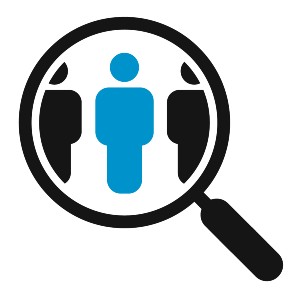 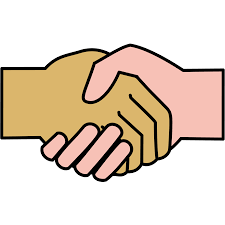 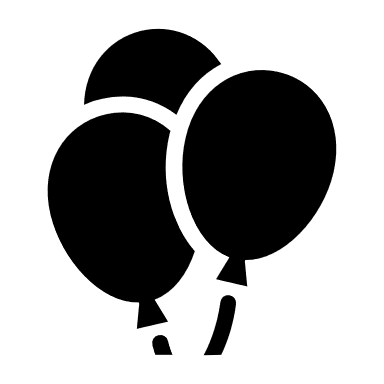 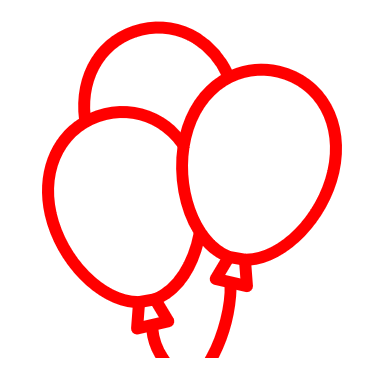 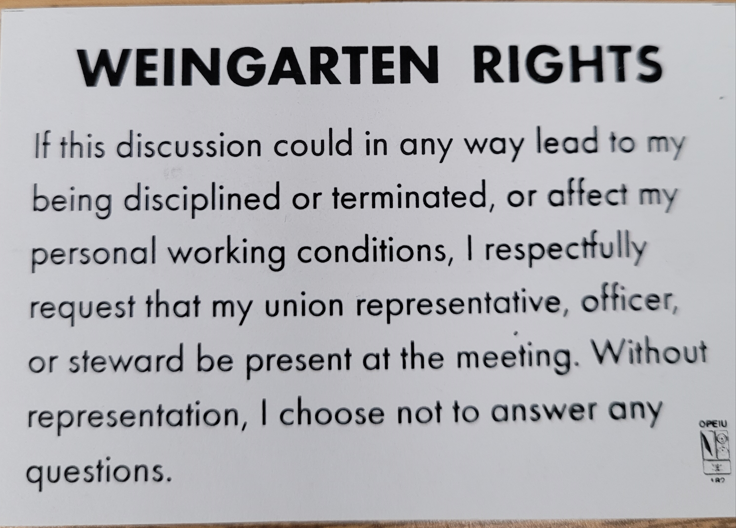 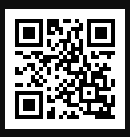 1285 Minnehaha Avenue E. St. Paul, MN. 55106 (651) 774-5943  Local 11-75 (uswlocals.org)  :  District 11 | United Steelworkers (usw.org)News-Splash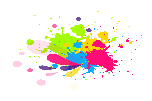 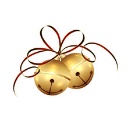 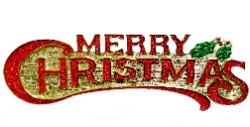 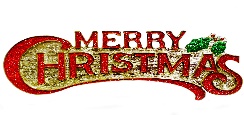 Due to Holiday proximity, we will NOT hold a Hall Meeting 12/21.Holiday Potluck Celebration: December 13 @ your dedicated shop.District News: Emil Ramirez is the new USW Int’l Vice President.Cathy Drummond makes history as USW’s first woman District Director, named to replace Emil Ramirez effective October 13th.Minnesota Safe & Sick effective Jan 1, 2024- M.O.U. in draft.Women of Steel took over downtown Pittsburgh in the last week of October. The International Women’s Conference is held every 3 years.  Due to pandemic restrictions, this event has not occurred in the past six years.  Workshops covering all aspects of building union strength.  Educate and Know Your Power, Sisters.Notify your supervisor when you leave your designated building.Stewards are your first point of contact for all Union inquiries.Please monitor your paystub “Overtime” (all hours @ 1.5x pay).USW@Work is the publication for the workers- visit www.usw.orgAccessing the network via a non-Company device- now circulated.Grainger Shoe Truck on-site monthly, $225 for one transaction.Proud Supporters of: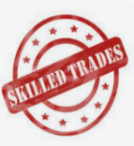 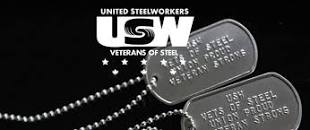 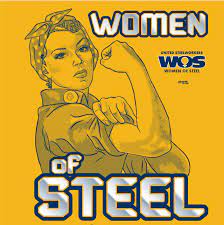 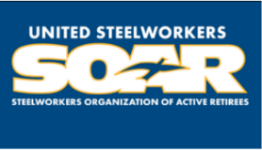 